Day ____________________Park __________________________FastPass ReservationsAttraction ______________________________ Time ____________Attraction ______________________________ Time ____________Attraction ______________________________ Time ____________Dining PlansBreakfast __________________________ Reservation __________Lunch _____________________________ Reservation __________Dinner ____________________________ Reservation __________Lands & AttractionsLand ___________________________________________________Attraction _______________________________________________Attraction _______________________________________________Attraction _______________________________________________Attraction _______________________________________________Attraction _______________________________________________Attraction _______________________________________________Land ___________________________________________________Attraction _______________________________________________Attraction _______________________________________________Attraction _______________________________________________Attraction _______________________________________________Attraction _______________________________________________Attraction _______________________________________________Plan________________________________________________________________________________________________________________________________________________________________________________________________________________________________________________________________________________________________________________________________________________________________________________________________________________________________________________________________________________________________________________________________________________________________________________________________________________________________________________________________________________________________________________________________________________________________________________________________________________________________________________________________________________________________________________________________________________________________________________________________________________________________________________________________________________________________________________________________________________________________________________________________________________________________________________________________________________________________________________________________________________________________________________________________________________________________________________________________________________________________________________________________________________________________________________________________________________________________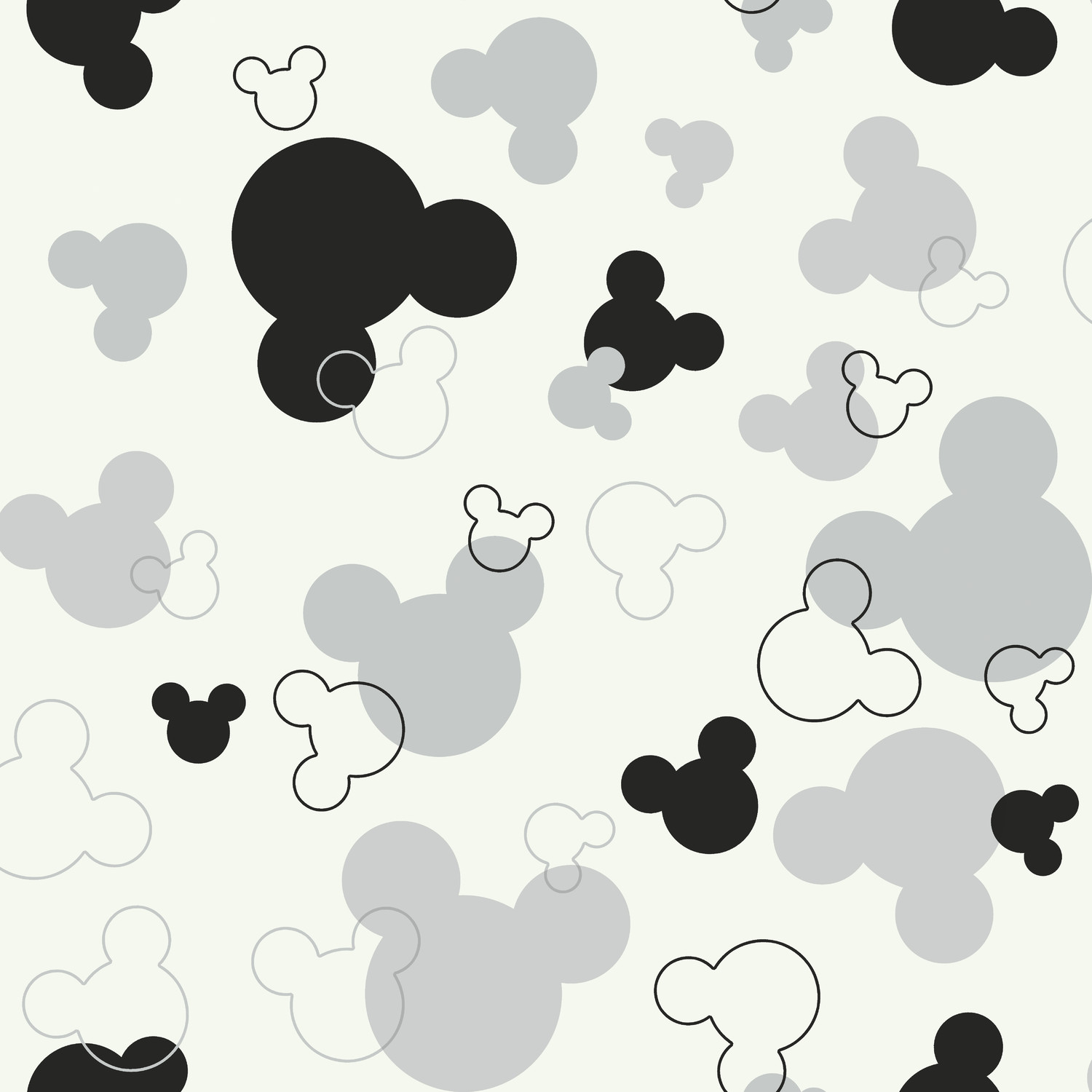 